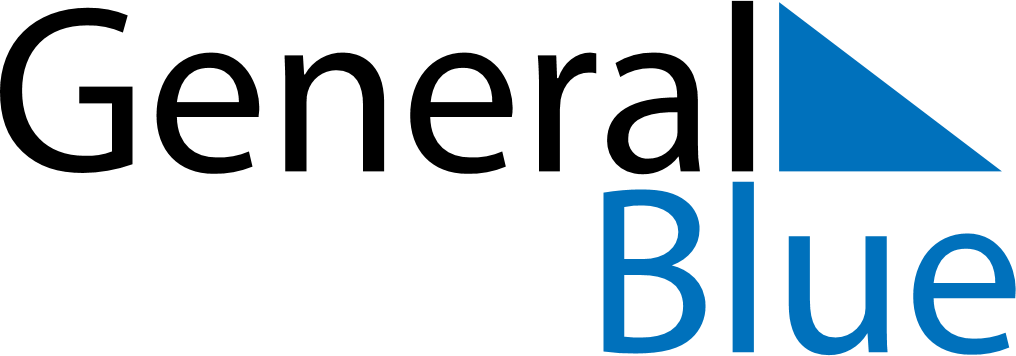 Weekly CalendarAugust 4, 2025 - August 10, 2025Weekly CalendarAugust 4, 2025 - August 10, 2025Weekly CalendarAugust 4, 2025 - August 10, 2025Weekly CalendarAugust 4, 2025 - August 10, 2025Weekly CalendarAugust 4, 2025 - August 10, 2025Weekly CalendarAugust 4, 2025 - August 10, 2025MondayAug 04TuesdayAug 05TuesdayAug 05WednesdayAug 06ThursdayAug 07FridayAug 08SaturdayAug 09SundayAug 106 AM7 AM8 AM9 AM10 AM11 AM12 PM1 PM2 PM3 PM4 PM5 PM6 PM